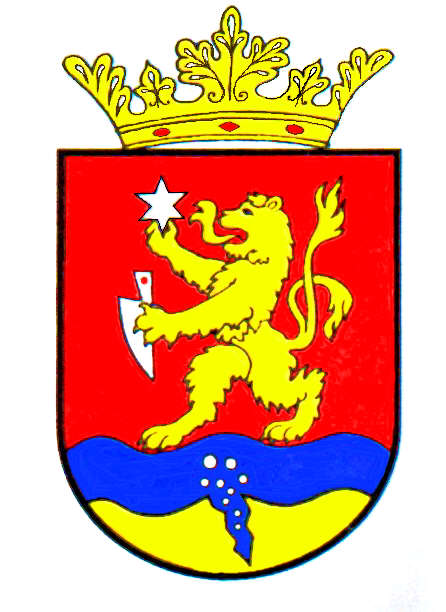   P O L G Á R M E S T E R           RÉPCELAKMeghívóRépcelak Város Önkormányzatának Képviselő-testülete 2018. december 19-én, szerdán 17.30 órakor ülést tart, melyre tisztelettel meghívom.Az ülés helye: Répcelaki Közös Önkormányzati Hivatal Tanácskozó teremAz 1-17. napirendi pontok anyagát csatoltan megküldöm.Répcelak, 2018. december 13.	      				 Szabó József 	   							             polgármesterNapirendNapirendElőadó:Répcelak Város Önkormányzata Képviselő-testületének 2019. évi feladat-és munkaterveSzabó JózsefpolgármesterBeszámoló a közszolgáltatási tevékenységrőlKözszolgáltatókA lakások és helyiségek bérletéről szóló önkormányzati rendelet felülvizsgálataSzabó JózsefpolgármesterKönyvtárhasználati díjtételek meghatározásaBoros András könyvtárvezetőBeszámoló a Répcelaki Közös Önkormányzati Hivatal 2018. évi munkájáróldr. Kiss JuliannajegyzőAz egyéni köztisztviselői teljesítménykövetelmények alapját képező önkormányzati célok meghatározásadr. Kiss JuliannajegyzőRépcelak Város Önkormányzata 2019. évi átmeneti gazdálkodásának szabályairól szóló önkormányzati rendelet megalkotásaSzabó JózsefpolgármesterA Répcelaki Közös Önkormányzati Hivatal hivatali és nyugállományú állományát megillető juttatásokról és támogatásokról szóló rendelet felülvizsgálatadr. Kiss JuliannajegyzőA répcelaki Egészségházban működő J0 minősítésű vérmintavételi hely szakmai felügyeletére kötött megállapodások felülvizsgálataSzabó JózsefpolgármesterA gyermekvédelem helyi rendszeréről szóló önkormányzati rendelet módosításaSzabó JózsefpolgármesterHelyi esélyegyenlőségi program elfogadásaSzabó JózsefpolgármesterAz óvodai és az iskolai intézményi gyermekétkeztetés térítési díjairól szóló önkormányzati rendelet módosításaSzabó JózsefpolgármesterRépcelak város Önkormányzata közművelődési feladatellátásának átfogó szakfelügyeleti vizsgálatához intézkedési terv elfogadásaSzabó JózsefpolgármesterJégpálya használatáról szabályzat elfogadásaSzabó JózsefpolgármesterRépcelaki Városüzemeltetési és Szolgáltató Nonprofit Korlátolt felelősségű társaság részére pénzeszköz átadásaSzabó JózsefpolgármesterAdatvédelmi és Adatbiztonsági szabályzat tudomásulvételeSzabó JózsefpolgármesterTámogatási szerződés módosításaSzabó Józsefpolgármester